IDENTIFICACIÓN DEL COMPONENTE ACADÉMICODESCRIPCIÓNMínimo tres párrafos, de 8 líneas máximo cada UnoApoyo Visual (mapa conceptual, infografía, esquema conceptual)Objetivos del curso/diplomadoGeneralEspecíficosDirigido a(Mínimo dos párrafos, de 8 líneas máximo cada Uno)SABERES PREVIOSSon actividades autorrealizables que invitan al estudiante a rescatar conceptos, experiencias y ayudan a puntualizar el conocimiento, dan apertura de manera didáctica a la temática que aborda el componente académico. Actividades saberes previos, te invito a ver ruta syllabus  https://www.ucmconecta.edu.co/?page_id=2426FUNDAMENTACIÓN TEÓRICA (para la modalidad Virtual estos son los insumos del contenido que observará y apropiará el estudiante en plataforma, le invito a que estos sean amplios y abarquen según su experticia y área de saber las intencionalidades del componente académico, planteando por unidad las temáticas y sub-temáticas, dinamizando los contenidos teóricos con recursos audiovisuales como: videos, imágenes, tablas o podcast, de ser posible de su producción)Ejemplo: (Redactar el texto en tiempo presente)Nombre de la Unidad 1 xxxxxxxxxxxxxxxDescripción: se sugiere uno o dos párrafos que aborde la temática de la unidad como una introducción a las temáticas que se desarrollaran.Contenidos:Temática 1: XxxxxxSubtema nombre xxxxSubtema nombre xxxxTemática 2: xxxxxSubtema nombre xxxxSubtema nombre xxxxTemática nSubtema nombre xxxxSubtema nombre xxxxSe sugieren dividir los temas, por subtemas según el alcance de la unidad, para que el estudiante tenga una mejor comprensión lectora del texto que va a apropiar. Desarrollo temático  (en este apartado se despliega o desarrollan las temáticas con sus subtemas descritos anteriormente) Temática 1: xxxxxxxxxxxxxxPárrafo 1 xxxxxxxxxxxxxxxxxxxxxxxxxxxxxxxxxxxxxxxxxxxx cita autor xxxxxxxxxxxApoyo conceptual audio visual: imagen/video / tabla / podcast Párrafo 2 xxxxxxxxxxxxxxxxxxxxxxxxxxxxxxxxxxxxxxxxxxxx cita autor xxxxxxxxxxxApoyo conceptual audio visual: imagen/video / tabla / podcast (opcional)Párrafo n xxxxxxxxxxxxxxxxxxxxxxxxxxxxxxxxxxxxxxxxxxxx cita autor xxxxxxxxxxxApoyo conceptual audio visual: imagen/video / tabla / podcast Subtema nombre xxxxPárrafo 1 xxxxxxxxxxxxxxxxxxxxxxxxxxxxxxxxxxxxxxxxxxxx cita autor xxxxxxxxxxxApoyo conceptual audio visual: imagen/video / tabla / podcast Párrafo 2 xxxxxxxxxxxxxxxxxxxxxxxxxxxxxxxxxxxxxxxxxxxx cita autor xxxxxxxxxxxApoyo conceptual audio visual: imagen/video / tabla / podcast (opcional)Resumen Infográfico de la temática o subtema relevanteReferencias: de la unidad (normas apa séptima edición)Asasas. (2009) nombre ¿Qué es una referencia?Son una lista de materiales para consulta que han sido citados en el texto de los contenidos. Estos materiales pueden ser escritos, como libros o páginas web y también audiovisuales, como podcasts y vídeos de youtube, estos son materiales que cito directamente el escrito.(*Opcional Video presentación descriptiva explicativa de la Unidad – Autoría propia del profesor)DESCRIPCIÓN DE LAS ACTIVIDADES DE ENSEÑANZA, APRENDIZAJE Y EVALUACIÓN (* este apartado se refiere a las actividades que se plantean como evidencias para cada unidad. Antes de comenzar, es importante observar la estructura planteada para las actividades y conserve la plantilla que describe las actividades que el estudiante desarrollará. Se recomienda adaptarlas según las necesidades formativas, el alcance temático y con el objetivo de obtener los resultados de aprendizaje propuestos). UNIDAD 1 NombreTipo Actividad (grupal / individual)Descripción:  	Actividad 1 – xxxxxxxxxxxEstimado Estudiante, de acuerdo con el contenido apropiado, le invito a desarrollar la siguiente actividad de aprendizaje:a) Lea el siguiente texto sobre "nombre del texto xxxxx” capítulo X página x a x b) De acuerdo con la lectura anterior, elabora un mapa conceptual donde se describan los factores que componen e influyen en la salud de la comunidad en la cual habita.c) Guarde el documento, y envíelo dentro del plazo señalado por su tutor     	Actividad Evaluación / Cuestionario(*En este apartado se sugiere construir un cuestionario final con un banco de 15 preguntas. Se recomienda incluir diferentes tipos de preguntas, como por ejemplo 3 preguntas prácticas, 4 preguntas de estudio de caso y 2 preguntas de análisis con única respuesta. Para cada pregunta, se sugiere proporcionar un máximo de 4 opciones de respuesta).Describa el Objetivo de la Evaluación o cuestionario: xxxxxxxxxSubraye o resalte la Opción correctaEjemplo: Pregunta 1. Usted como ciudadano/a y profesional, necesariamente establece relaciones con algún tipo de organización y su contexto: ya sea como trabajador/a, estudiante, feligrés, etc. (según sea su caso). Ante las potencialidades para generar desarrollo sostenible en ese contexto, usted se ve a sí mismo/a principalmente como…a) Aliado. b) Redentor. c) Espectador. d) Beneficiario.    El formato se diligencia para cada unidad o móduloESTRATEGIAS METODOLÓGICAS El curso/diplomado en xxxxxxxxxxxxxxxxx se desarrollará bajo la modalidad virtual a través de la plataforma virtual UCM conecta, en el ambiente de aprendizaje Moodle, utilizando mediaciones tecno-pedagógicas como webinars, trabajo colaborativo, interacción y trabajo autónomo, haciendo uso de plataformas comunicativas de interacción colaborativa como: plataforma Moodle, plataforma zoom, herramientas de interacción y foros, que le permitirán apropiar las temáticas de manera didáctica y participativa, con el objetivo que cumpla sus expectativas de formación.ESTRATEGIAS DE EVALUACIÓN (RÚBRICA) (*en este apartado se adaptan la rúbrica según actividades planteadas en la ruta, darles porcentaje y definir los criterios) Ejemplo (Adaptar de acuerdo con los objetivos, actividades y criterios de evaluación)TABLA DE PONDERACIÓNPERFIL DEL PROFESORMEDIOS EDUCATIVOS Facultad / ProgramaDenominaciónNivel de Formación Educación Continuada Educación Continuada Educación Continuada Número de créditos:Horas de trabajo académicoHoras de acompañamiento directo del profesorHoras de Trabajo Independiente del EstudianteHoras de trabajo totalesHoras de trabajo académico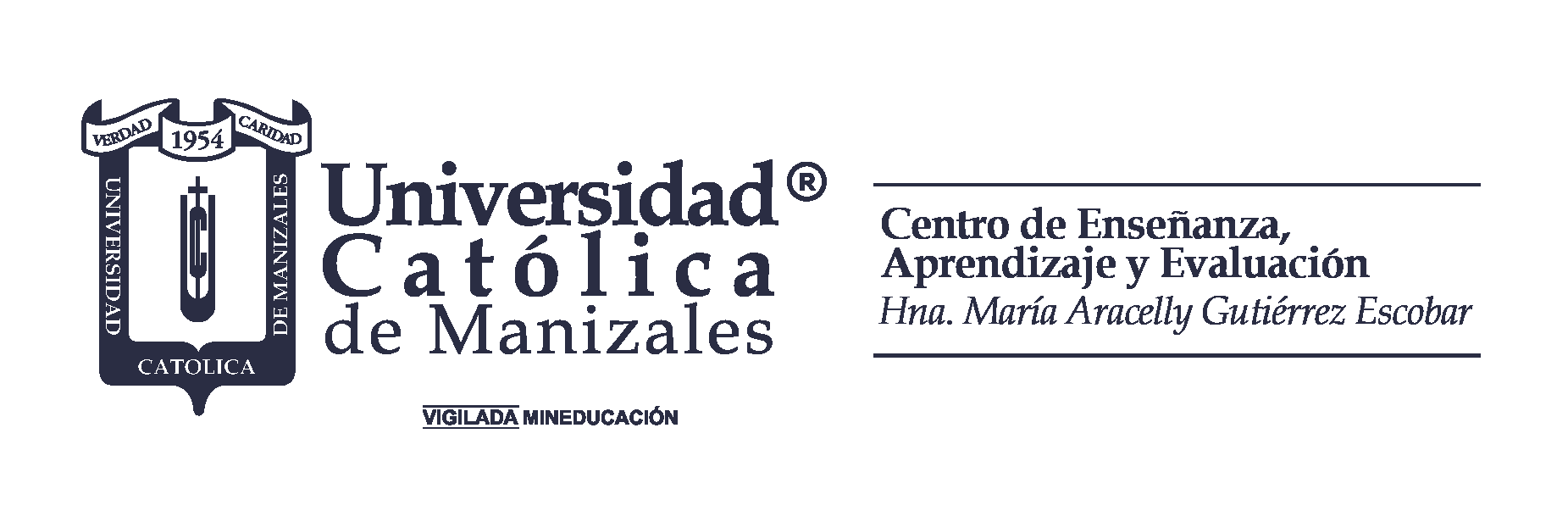 CENTRO DE ENSEÑANZA, APRENDIZAJE Y EVALUACIÓNCENTRO DE ENSEÑANZA, APRENDIZAJE Y EVALUACIÓNCENTRO DE ENSEÑANZA, APRENDIZAJE Y EVALUACIÓNCENTRO DE ENSEÑANZA, APRENDIZAJE Y EVALUACIÓNCENTRO DE ENSEÑANZA, APRENDIZAJE Y EVALUACIÓNCENTRO DE ENSEÑANZA, APRENDIZAJE Y EVALUACIÓNHna. María Aracelly Gutiérrez EscobarHna. María Aracelly Gutiérrez EscobarHna. María Aracelly Gutiérrez EscobarHna. María Aracelly Gutiérrez EscobarHna. María Aracelly Gutiérrez EscobarHna. María Aracelly Gutiérrez EscobarRÚBRICA DE EVALUACIÓNRÚBRICA DE EVALUACIÓNRÚBRICA DE EVALUACIÓNRÚBRICA DE EVALUACIÓNRÚBRICA DE EVALUACIÓNRÚBRICA DE EVALUACIÓNEDUCACIÓN CONTINUADAEDUCACIÓN CONTINUADAEDUCACIÓN CONTINUADAEDUCACIÓN CONTINUADAEDUCACIÓN CONTINUADAEDUCACIÓN CONTINUADAObjetivos de formación Objetivos de formación Objetivos de formación ESCALA DE VALORACIÓN ESCALA DE VALORACIÓN ESCALA DE VALORACIÓN ESCALA DE VALORACIÓN ESCALA DE VALORACIÓN ESCALA DE VALORACIÓN Valoración cualitativaValoración cualitativaExcelente (Siempre)Bueno (Casi siempre)Aceptable (Muy pocas veces)No aprobado (Pendiente)Valoración cuantitativaValoración cuantitativa4.5 a 5.04.4. a 3.83.7. - 3.02.9 - 0ActividadesActividadesCriteriosCriteriosCriteriosCriteriosActividad 1 – Nombre    - Porcentaje en Número%Actividad 1 – Nombre    - Porcentaje en Número%Desarrolla completamente todos los elementos de los planes de comunicación estratégica de acuerdo con su arquitectura de marca.  Desarrolla algunas de los elementos de los planes de comunicación estratégica de acuerdo con su arquitectura de marcaDesarrolla los elementos básicos de los planes de comunicación estratégica de acuerdo con su arquitectura de marca.No desarrolla ninguno de los elementos de los planes de comunicación estratégica de acuerdo con su arquitectura de marcaActividad 2 Nombre    - Porcentaje en Número%Actividad 2 Nombre    - Porcentaje en Número%Desarrolla completamente todos los elementos de los planes de comunicación estratégica de acuerdo con su arquitectura de marca.  Desarrolla algunas de los elementos de los planes de comunicación estratégica de acuerdo con su arquitectura de marcaDesarrolla los elementos básicos de los planes de comunicación estratégica de acuerdo con su arquitectura de marca.No desarrolla ninguno de los elementos de los planes de comunicación estratégica de acuerdo con su arquitectura de marcaActividad 3 – Nombre    - Porcentaje en Número%Actividad 3 – Nombre    - Porcentaje en Número%Propone completamente la estructura de identidad de marca de una organización con una mirada ética, responsable y sostenible.Propone parte de la estructura de identidad de marca de una organización con una mirada ética, responsable y sostenible.Propone la estructura con los mínimos elementos de identidad de marca de una organización con una mirada ética, responsable y sostenible.No propone la estructura de identidad de marca de una organización con una mirada ética, responsable y sostenible.Actividad 4 –Nombre    - Porcentaje en Número%Actividad 4 –Nombre    - Porcentaje en Número%Propone completamente la estructura de identidad de marca de una organización con una mirada ética, responsable y sostenible.Propone parte de la estructura de identidad de marca de una organización con una mirada ética, responsable y sostenible.Propone la estructura con los mínimos elementos de identidad de marca de una organización con una mirada ética, responsable y sostenible.No propone la estructura de identidad de marca de una organización con una mirada ética, responsable y sostenible.Evaluación Final - Porcentaje en Número% máximo 25%Evaluación Final - Porcentaje en Número% máximo 25%Contesta completamente todas las preguntas de la evaluación Contesta la mayoría de las preguntas de evaluaciónContesta algunas de preguntas de evaluaciónNo contesta las preguntas de evaluaciónAutoevaluación - Porcentaje en Número% máximo 5%Autoevaluación - Porcentaje en Número% máximo 5%Asumo con responsabilidad cada una de las actividades propuestas.Asumo cada una de las actividades propuestas.Asumo muy pocas veces las actividades propuestas.Aún no asumo con responsabilidad las actividades propuestas.Autoevaluación - Porcentaje en Número% máximo 5%Autoevaluación - Porcentaje en Número% máximo 5%Cumplo con los entregables en las fechas establecidas.Cumplo con la mayoría de los entregables en las fechas establecidas.Cumplo muy pocas veces con los entregables en las fechas establecidas.No cumplo con los entregables en las fechas establecidas.Autoevaluación - Porcentaje en Número% máximo 5%Autoevaluación - Porcentaje en Número% máximo 5%Apropio con claridad los conceptos, teorías y procedimientos orientados.Apropio algunos conceptos, teorías y procedimientos orientados.Apropio muy pocas veces los conceptos, teorías y procedimientos orientados.Presento dificultad para apropiar con claridad los conceptos, teorías y procedimientos orientados.Coevaluación Porcentaje en Número% máximo 5%Coevaluación Porcentaje en Número% máximo 5%Brinda siempre ideas y aportes al grupo de estudio que contribuyen con el desarrollo de las actividades académicas de forma efectiva.Brinda casi siempre ideas y aportes al grupo de estudio que contribuyen con el desarrollo de las actividades de aprendizaje de forma efectiva.Brinda muy pocas veces ideas y aportes al grupo de estudio que contribuyen con el desarrollo de las actividades de aprendizaje de forma efectiva.No brinda ideas y aportes al grupo de estudio que contribuyen con el desarrollo de las actividades de aprendizaje de forma efectiva.Coevaluación Porcentaje en Número% máximo 5%Coevaluación Porcentaje en Número% máximo 5%Reconoce siempre el aporte del grupo en el desarrollo de las estrategias propuestas.Reconoce casi siempre el aporte del grupo en el desarrollo de las estrategias propuestas.Reconoce muy pocas veces aporte del grupo en el desarrollo de las estrategias propuestas.No reconoce el aporte del grupo en el desarrollo de las estrategias propuestas.TABLA DE PONDERACIÓNTABLA DE PONDERACIÓNTABLA DE PONDERACIÓNACTIVIDADPRODUCTOPESOActividad saberes previos0%U1 Actividad 1xx%U2 Actividad 1 xx%UN Actividad 1OTRAS ACTIVIDADESOTRAS ACTIVIDADESOTRAS ACTIVIDADESAutoevaluciónAutoevalución5%CoeEvaluaciónCoeEvaluación5%TOTALTOTAL100%Formación Profesional (título y trayectoria académica)Experiencia Profesional (investigación, Extensión, Proyección Social, Asesoría, Consultoría, Gestión Administrativa) Experiencia DocenteHabilidades en el uso y apropiación de las TICOtros:  (idioma)Materiales de apoyoBásicosEnliste en este espacio (según la 7.a edición del estilo de citación APA) materiales de apoyo que suplementen el desarrollo de los contenidos del Syllabus. Recuerde que estos deben diferir de las referencias citadas en el contenido de las unidades.
Los materiales citados en este espacio pueden obedecer a las siguientes tipologías, en función del régimen de propiedad intelectual al que se afilien:Recursos documentales disponibles en repositorios o bases de datos a los cuales esté suscrita la UCM.Producciones de su propia autoría (3 como máximo).Recursos educativos abiertos.Libros, artículos, revistas u otras fuentes que se encuentren disponibles para su consulta o descarga con licencia Creative Commons.Complementarios·          ·          ·          ElaboróRevisóAprobóFecha de vigenciaUIEDVDirección de Aseguramiento de la Calidad Dirección de Docencia y FormaciónConsejo de Rectoría Mayo de 2023 